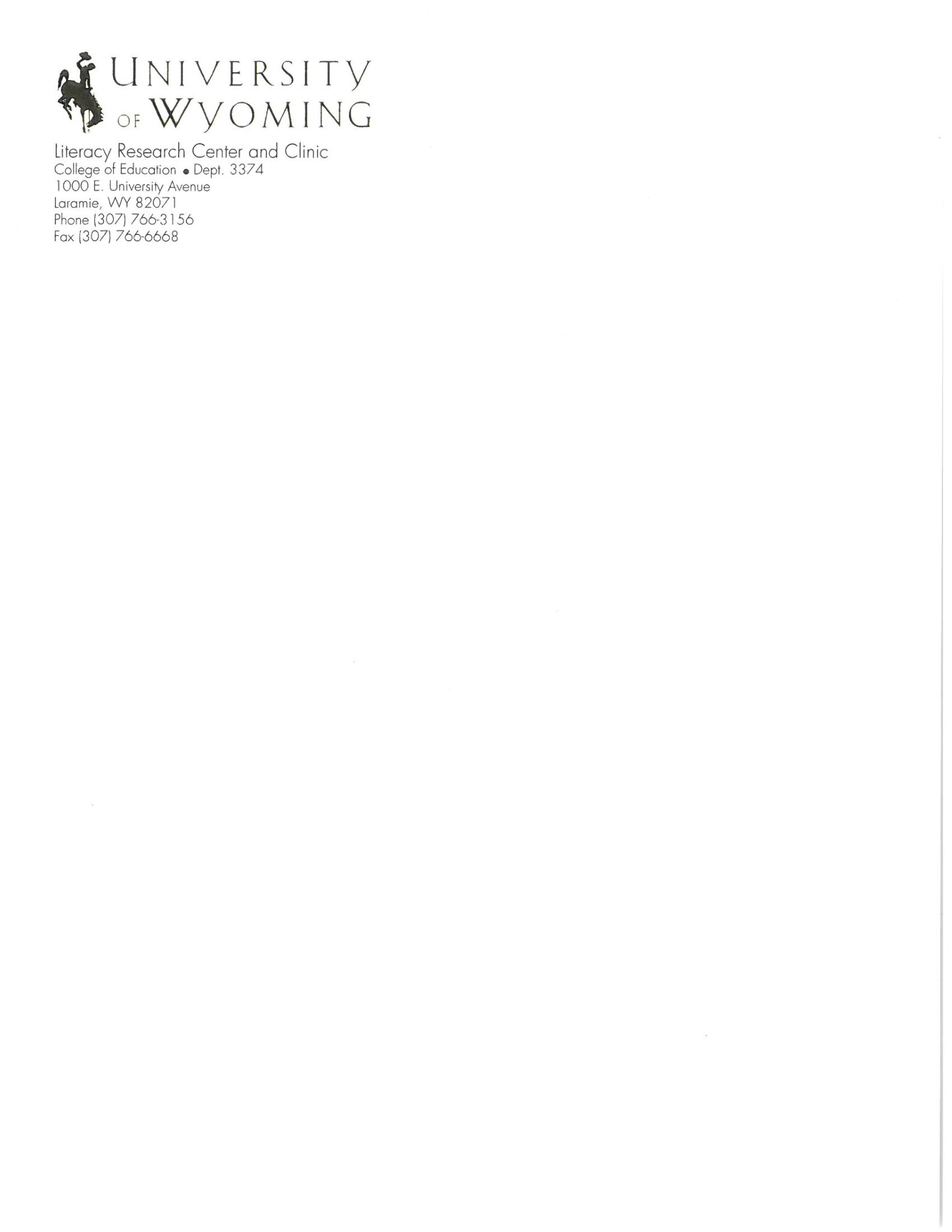 February 27, 2017RE: New Clinic Fee ScheduleDear Families:On March 20th, our enrollment period for our summer clinic opens up. In preparation for that time, I wanted to take a moment to share information about our new fee schedule for clinic services that will be effective as of this summer enrollment period. To help ensure that the LRCC can continue to provide high quality clinical services into the future, we are instituting a new fee schedule to support material and operational costs. This schedule will be put in place on a staggered schedule to ensure that there is a smooth transition into our full fee schedule (effective for Spring 2019). With students attending, on average, 24 hours of one-on-one tutoring over the course of a semester, this schedule represents a breakdown of no more than $8.33 per hour of instruction for students who attend every session once the full amount is effective for spring 2019. LRCC CLINIC FEE SCHEDULELiteracy Research Center and ClinicDept. 3374, 1000 E. University AvenueLaramie, WY 82071307-766-3156EFFECTIVE March 20, 2017 for enrollment in the 2017 summer semester through Spring 2018EFFECTIVE March 20, 2018 for enrollment in the 2018 summer semester through spring 2019EFFECTIVE March 20, 2019 for enrollment in the 2019 summer semester onwardThis information is also on our website: http://www.uwyo.edu/education/lrcc/tutoring.html. Please know that we value the relationship we have formed with each of you, and we hope that this new fee schedule doesn’t change that relationship. If you have any questions about this new fee schedule, please feel free to contact me by email (drober36@uwyo.edu) or phone (307-766-2367).Sincerely, Dana A. RobertsonIndividual Literacy TutoringPer semester – Level 1Per semester – Level 2Per semester – Level 3Semester Fee$100.00$50.00$10.00Sliding Fee InformationNet Income or Status:Level 1 = $50,001 and aboveLevel 2 = $25,000 to $50,000Level 3 = under $25,000Sliding fee rates are based on net income. To qualify for Level 2 or 3, documentation must be provided in the form of a tax return or personal letter showing evidence of financial hardship. Sliding Fee InformationNet Income or Status:Level 1 = $50,001 and aboveLevel 2 = $25,000 to $50,000Level 3 = under $25,000Sliding fee rates are based on net income. To qualify for Level 2 or 3, documentation must be provided in the form of a tax return or personal letter showing evidence of financial hardship. Individual Literacy TutoringPer semester – Level 1Per semester – Level 2Per semester – Level 3Semester Fee$150.00$75.00$10.00Sliding Fee InformationNet Income or Status:Level 1 = $50,001 and aboveLevel 2 = $25,000 to $50,000Level 3 = under $25,000Sliding fee rates are based on net income. To qualify for Level 2 or 3, documentation must be provided in the form of a tax return or personal letter showing evidence of financial hardship. Sliding Fee InformationNet Income or Status:Level 1 = $50,001 and aboveLevel 2 = $25,000 to $50,000Level 3 = under $25,000Sliding fee rates are based on net income. To qualify for Level 2 or 3, documentation must be provided in the form of a tax return or personal letter showing evidence of financial hardship. Individual Literacy TutoringPer semester – Level 1Per semester – Level 2Per semester – Level 3Semester Fee$200.00$100.00$15.00Sliding Fee InformationNet Income or Status:Level 1 = $50,001 and aboveLevel 2 = $25,000 to $50,000Level 3 = under $25,000Sliding fee rates are based on net income. To qualify for Level 2 or 3, documentation must be provided in the form of a tax return or personal letter showing evidence of financial hardship. Sliding Fee InformationNet Income or Status:Level 1 = $50,001 and aboveLevel 2 = $25,000 to $50,000Level 3 = under $25,000Sliding fee rates are based on net income. To qualify for Level 2 or 3, documentation must be provided in the form of a tax return or personal letter showing evidence of financial hardship. 